Emily Shea Tanis, Ph.D. Shea Tanis, Ph.D., has advanced access to technology solutions for people with cognitive disabilities for over a decade through inclusive research, policy modernization, and innovative practice.  She is nationally recognized for her expertise in cognitive accessibility, inclusive research, and advancing the rights of people with cognitive disabilities to technology and information access. Dr. Tanis is the lead researcher in Technology First, a systems change effort to support meaningful participation, social inclusion, and self-determination of people with cognitive disabilities through equitable access to technology.Dr. Tanis is faculty of the Department of Psychiatry at the University of Colorado Anschutz Medical Campus, where she also serves as the PI for the State of the States in Intellectual and Developmental Disabilities Longitudinal Data Project of National Significance funded by the Administration for Community Living, which investigates the determinants of public spending for Intellectual and Developmental Disability Services across the United States.  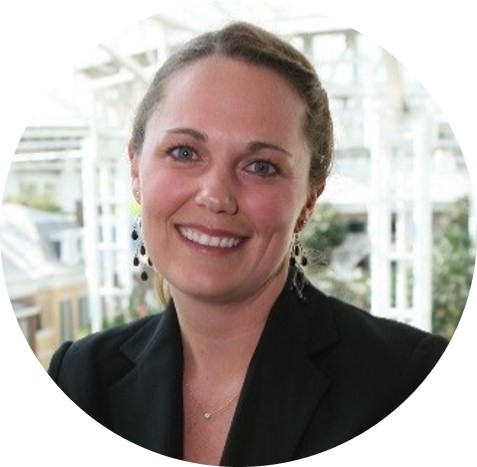 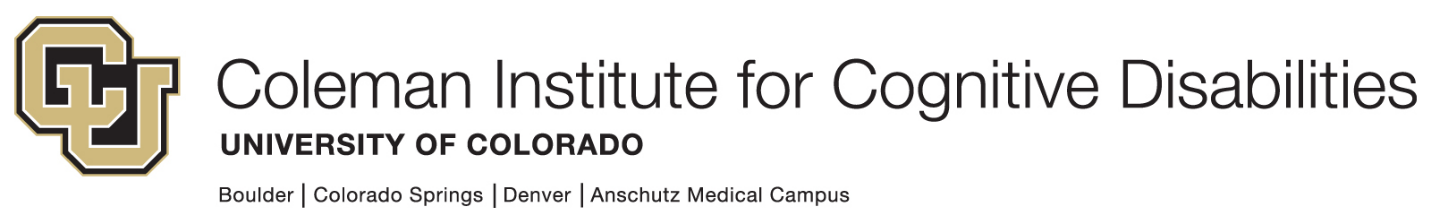 emily.tanis@cuanschutz.edu